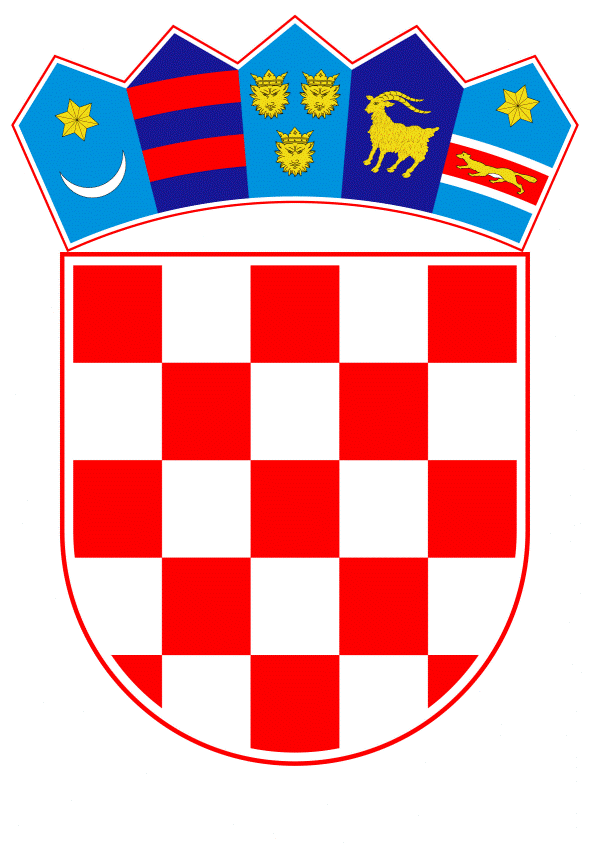 VLADA REPUBLIKE HRVATSKEZagreb, 24. kolovoza 2022.______________________________________________________________________________________________________________________________________________________________________________________________________________________________VLADA REPUBLIKE HRVATSKENACRTPRIJEDLOG ZAKONA O IZMJENI ZAKONA O MUZEJIMA,S KONAČNIM PRIJEDLOGOM ZAKONAZagreb, kolovoz 2022.PRIJEDLOG ZAKONA O IZMJENI ZAKONA O MUZEJIMAI.	USTAVNA OSNOVA ZA DONOŠENJE ZAKONAUstavna osnova za donošenje ovoga zakona nalazi se u članku 2. stavku 4. Ustava Republike Hrvatske („Narodne novine“, br. 85/10. - pročišćeni tekst i 5/14. - Odluka Ustavnog suda Republike Hrvatske). II.	OCJENA STANJA I OSNOVNA PITANJA KOJA SE TREBAJU UREDITI ZAKONOM TE POSLJEDICE KOJE ĆE DONOŠENJEM ZAKONA PROISTEĆIZakonom o muzejima („Narodne novine“, br. 61/18. i 98/19.), uređuju se uvjeti i način obavljanja muzejske djelatnosti, ustrojstvo i djelokrug muzeja, pribavljanje i obrada muzejske građe i vođenje muzejske dokumentacije te druga pitanja od značenja za obavljanje muzejske djelatnosti u svrhu zaštite i promicanja općeljudske i nacionalne kulturne i prirodne baštine te prekršajne odredbe. Prekršajne odredbe propisuju novčane kazne za počinitelje prekršaja u kunskim iznosima. Hrvatski sabor je, na sjednici održanoj 13. svibnja 2022., donio Zakon o uvođenju eura kao službene valute u Republici Hrvatskoj („Narodne novine“, broj 57/22.), koji uređuje uvođenje eura kao službene valute u Republici Hrvatskoj.S obzirom na navedeno potrebno je uskladiti Zakon o muzejima sa Zakonom o uvođenju eura kao službene valute u Republici Hrvatskoj, na način da se propisani iznosi novčanih kazni za počinitelje prekršaja odrede u eurima, a što se uređuje predloženim zakonom.	Donošenjem predloženog zakona omogućit će se naplata novčanih kazni predviđenih prekršajnim odredbama Zakona o muzejima u eurima, kao službenoj valuti u Republici Hrvatskoj od trenutka njezina uvođenja.III.	OCJENA I IZVORI SREDSTAVA POTREBNIH ZA PROVOĐENJE ZAKONA	Za provođenje ovoga zakona nije potrebno osigurati dodatna financijska sredstva u državnom proračunu Republike Hrvatske. IV.	PRIJEDLOG ZA DONOŠENJE ZAKONA PO HITNOM POSTUPKU 	Osnova za donošenje ovoga zakona po hitnom postupku sadržana je u članku 204. Poslovnika Hrvatskoga sabora („Narodne novine“, br. 81/13., 113/16., 69/17., 29/18., 53/20., 119/20. - Odluka Ustavnog suda Republike Hrvatske i 123/20.) i to u osobito opravdanim razlozima. Donošenjem predloženog zakona omogućit će se naplata novčanih kazni predviđenih prekršajnim odredbama Zakona o muzejima u eurima, kao službenoj valuti u Republici Hrvatskoj od trenutka njezina uvođenja.KONAČNI PRIJEDLOG ZAKONA O IZMJENI ZAKONA O MUZEJIMAČlanak 1.U Zakonu o muzejima („Narodne novine“, br. 61/18. i 98/19.), u članku 38. stavku 1. riječi: „od 5.000,00 do 50.000,00 kuna“ zamjenjuju se riječima: „od 660,00 do 6.630,00 eura“.U stavku 2. riječi: „od 2.000,00 do 5.000,00 kuna“ zamjenjuju se riječima: „od 260,00 do 660,00 eura“.U stavku 3. riječi: „od 2000,00 do 10.000,00 kuna“ zamjenjuju se riječima: „od 260,00 do 1.320,00 eura“.U stavku 4. riječi: „do 100.000,00 kuna“ zamjenjuju se riječima: „do 13.270,00 eura“, a riječi: „do 20.000,00 kuna“ zamjenjuju se riječima: „do 2.650,00 eura“.Članak 2.	Ovaj Zakon objavit će se u „Narodnim novinama“, a stupa na snagu na dan uvođenja eura kao službene valute u Republici Hrvatskoj.O B R A Z L O Ž E N J E Uz članak 1. Ovim člankom je zbog uvođenja eura kao službene valute u Republici Hrvatskoj, raspon kazni izražen u kunskoj vrijednosti zamijenjen rasponom izraženim u eurima.Uz članak 2.Ovim člankom se propisuje stupanje na snagu zakona.TEKST ODREDBI VAŽEĆEG ZAKONA KOJE SE MIJENJAJUČlanak 38.(1) Novčanom kaznom od 5000,00 do 50.000,00 kuna kaznit će se za prekršaj muzej te pravna osoba unutar koje je muzej, kao i druga pravna osoba koja:1.	obavlja muzejsku djelatnost, a nije upisana u sudski ili drugi registar u skladu s odredbom članka 6. stavka 1. ovoga Zakona2.	ne upisuje redovito muzejske predmete u inventarnu knjigu ili ne vodi drugu dokumentaciju o muzejskoj građi i muzejskoj djelatnosti, suprotno odredbi članka 8. stavka 1. ovoga Zakona3.	povjeri muzejsku građu i muzejsku dokumentaciju na čuvanje ili radi izlaganja ili stručne i znanstvene obrade drugomu muzeju te drugoj pravnoj osobi ili državnomu tijelu koji ne ispunjavaju propisane uvjete za čuvanje povjerene im građe i dokumentacije, suprotno odredbi članka 10. stavka 1. ovoga Zakona4.	ne dostavi podatke za upis u Upisnik pri Muzejskome dokumentacijskom centru u skladu s odredbom članka 15. stavka 3. ovoga Zakona5.	ne omogući matičnom muzeju ili drugom muzeju kojeg ovlasti ministarstvo nadležno za poslove kulture uvid u podatke potrebne za obavljanje stručnoga nadzora u skladu s odredbom članka 33. stavka 3. ovoga Zakona6.	ne omogući ministarstvu nadležnom za poslove kulture uvid u podatke potrebne za obavljanje stručnoga nadzora u skladu s odredbom članka 33. stavka 4. ovoga Zakona.(2) Novčanom kaznom od 2000,00 do 5000,00 kuna kaznit će se za prekršaje iz stavka 1. ovoga članka fizička osoba, odnosno fizička osoba zadužena za obavljanje navedenih poslova.(3) Novčanom kaznom od 2000,00 do 10.000,00 kuna kaznit će se za prekršaje iz stavka 1. ovoga članka i odgovorna osoba u pravnoj osobi.(4) Ako su prekršaji iz stavka 1. ovoga članka učinjeni radi stjecanja materijalne koristi, novčanom kaznom do 100.000,00 kuna kaznit će se muzej, odnosno pravna osoba unutar koje je muzej, a odgovorna osoba u pravnoj osobi kaznit će se novčanom kaznom do 20.000,00 kuna.Prilog:Izvješće o provedenom savjetovanju sa zainteresiranom javnošću Predlagatelj:Ministarstvo kulture i medijaPredmet:Nacrt prijedloga zakona o izmjeni Zakona o muzejima, s Nacrtom konačnog prijedloga zakona